MISE A JOUR Rappel de produit de la société Traindevie12/05/2021 mise à jour du rappel du 26/04/2021Rappel de TraindevieProduits : Pâtisseries (préemballées) de la marque TraindevieNature du problème: erreur d’étiquetage  - informations relatives aux conditions de conservation et aux dates de péremption erronées En concertation avec l'AFSCA, Traindevie retire de la vente des pâtisseries préemballées de la marque Traindevie (voir liste ci-dessous) et les rappelle auprès des consommateurs en raison d’un étiquetage erroné : les produits concernés sont étiquetés comme des produits surgelés (-18°C) avec une longue durée de conservation. Cependant, ces produits sont des produits frais dont la durée de conservation n’est que de quelques jours. La société Traindevie demande à ses clients de ne pas consommer ces produits et de les ramener au point de collecte où la livraison a été récupérée ou au site de production de Nazareth. Description des produits Nom des produits: Voir tableau Marque: TraindevieDates de péremption (DDM-DLC) : différentes selon les produits Lots : tous les lots sont concernés Période de vente: du 22/07/2020 au 23/04/2021Nature de l’emballage: Sac en plastique, blister, … en fonction du produitPoids: Variable, en fonction du produit Exemple d’étiquette 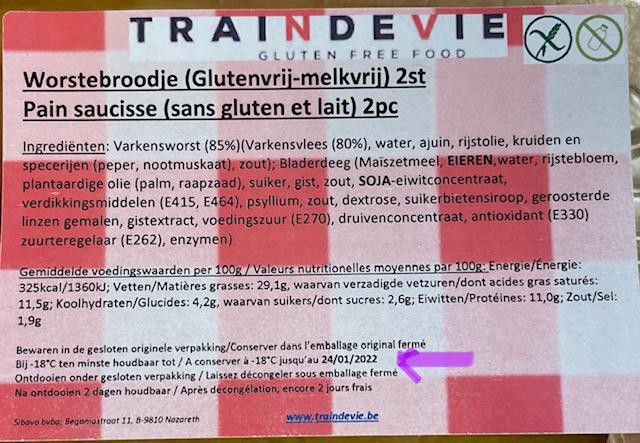 Les produits ont été vendus via :Magasins Van Hecke et les points de collecte. Pour plus d'information veuillez contacter:Magasins Van Hecke et votre point de collecte : +32 9 335 22 60 ou +32 478 66 09 60#Nom du produit#Nom du produit1Appelbol LV - 2 x 120 gr55Tarte à la cerise  GV/LV - 4 pers2Cake aux pommes GV - 400gr56Tarte à la cerise  GV/LV/MV - 2 x 120 gr3Appelflap GV/LV/MV - 2 x 120 gr57Tarte à la cerise  GV/LV/MV - 6 pers4Tarte aux pommes GV/LV/MV - 4 pers58Crumble GV - 230gr5Tartelette aux pommes GV/LV/MV - 2 x 120 gr59Lange suisse GV/LV/MV - 2 pièces 6Assortiment de couques petit déjeuner GV/LV/MV - 6 pièces 60Lange suisse au chocolat GV/LV/MV - 2 pièces 7Bavarois chocolat 1 pers GV/LV/MV - 2 pièces 61Pain complet riche en fibres GV - 400gr8Bavarois chocolat GV/LV/MV - 4 pers62Pain aux graines de pavot et potiron  GV - 400gr9Bavarois Chocolat GV/LV/MV - 6 personnes 63Pain aux graines de pavot et potiron  GV/LV - 400gr10Bavarois framboise 1 pers GV/LV/MV - 2 pièces 64Mastellen - 6 pièces 11Bavarois framboise GV/LV/MV - 4 personnes 65Mastellen LV/MV - 6 pièces 12Bavarois framboise GV/LV/MV - 6 personnes 66Pain au lait GV - 400gr13Cake au beurre GV - 300gr67Pain au lait GV/LV/MV14Pains aux noix/raisins secs GV/LV/MV - 6 pièces 68Mini Muffin sans gluten Mix - 10 x 30g15Brownie - 90gr69Mini- sandwiches GV - 10 pièces 16Baguettes multigrains GV/LV/MV - 2 pièces 70Mini- sandwiches GV/LV/MV - 10 pièces 17Pain multigrains GV/LV - 800 gr71Mini vidé GV/LV/MV - 8 pièces 18Pain multigrains GV/LV/MV - 400 gr72Muffin chocolat GV - 2 x 100 gr19Pain burger au pavot GV/LV/MV - 6 pièces 73Muffin vanille GV - 2 x100 gr20Pain burger aux graines de sésame GV/LV/MV - 6 pièces 74Pain aux raisins/noix GV/LV - 400gr21Pain burger aux fibres GV/LV/MV - 6 pièces 75Gâteau de Pâques  - 4st22Carré confiture GV/LV/MV - 2 x 120 gr76Gâteau de Pâques  LV/MV - 4st23Pain au chocolat GV - 400gr77Gâteau de Pâques  au chocolat - 4st24Pain au chocolat GV/LV/MV78Gâteau de Pâques  au  chocolat LV/MV - 4st25Cake au Chocolat GV - 300gr79Crêpes GV/LV - 2 x 85gr26Couques au chocolat GV/LV/MV - 2 pièces 80Crêpes LV - 2 x 85gr27Chocolatstrik GV/LV/MV - 2 pièces 81Peperkoek - 325 gr28Cake au Citron82Tarte aux prunes GV/LV/MV - 2 x 120 gr29Tarte à la confiture GV/LV/MV - 4 pers83Tarte au riz GV/LV/MV - 4 pers30Tarte à la confiture GV/LV/MV - 6 pers84Tarte au riz GV/LV/MV - 6 pers31Eclair GV/LV/MV- 2 pièces 85Tartelette au riz GV/LV/MV - 2 x 120 gr32Biscuits aux oeufs86Ronde suisse GV/LV/MV - 2 x 75 gr33Tarte à la frangipane GV/LV/MV - 4 pers87Pain aux raisins GV - 400gr34Tarte à la frangipane GV/LV/MV - 6 pers88Pain aux raisins GV/LV/MV35Pains fricadelle LV/MV- 2 pièces 89Sandwiches GV - 6 pièces 36Flan aux cerises GV/LV/MV - 2 x 120 gr90Sandwiches GV/LV/MV - 6 pièces 37Petits pains graines de pavot/potiron GV - 6 pièces 91Pain sucré GV- 400gr38Petits pains graines de pavot/potiron GV/LV/MV - 6 pièces 92Pain sucré GV/LV/MV39Petits pains complets GV/LV - 6 pièces 93Suikerstrik GV/LV/MV - 2 pièces 40Petits pains au chocolat GV - 6 pièces 94Gaufres au sucre  GV - 5 pièces 41Petits pains au chocolat GV/LV/MV - 6 pièces 95Tompouces GV/LV/MV - 2 x 125 gr42Petits pains au lait GV - 6 pièces 96Pain riche en fibres  GV/LV - 400gr43Petits pains au lait GV/LV/MV - 6 pièces 97Vidés GV/LV/MV - 2 pièces 44Petits Pain aux raisins GV - 6 pièces 98Gaufrettes GV - 5 pièces 45Petits Pain aux raisins GV/LV/MV - 6 pièces 99Pain blanc – sans amidon de blé GV/LV/MV/TZV - 400gr46Petits pains sucrés GV - 6 pièces 100Pain blanc GV - 400gr47Petits pains sucrés GV/LV/MV- 6 pièces 101Pain blanc GV/LV - 400 gr48Petits pains aux fibres GV - 6 pièces 102Pain blanc multigrains GV - 400gr49Petits pains aux fibres GV/LV/MV - 6 pièces 103Pain blanc multigrains GV/LV - 400gr50Petits pains blanc GV/LV/MV - 6 pièces 104Baguette blanche GV/LV/MV - 2 pièces 51Petits pains blanc GV - 6 pièces 105Petit pains saucisse LV/MV- 2 pièces 52Petits pains aux graines de tournesol  GV - 6 pièces 106Pain aux graines de tournesol GV - 400gr53Petits pains aux graines de tournesol  GV/LV/MV - 6 pièces 107Pain aux graines de tournesol GV/LV - 400gr54Petits pains de la forêt noire GV/LV/MV - 6 pièces 108Pain de la forêt noire  GV/LV/MV - 400gr#Productnaam#Productnaam7Bavarois au chocolat 1 pers GV/LV/MV - 2 pièces 61Pain gris au fibres GV - 400gr8Bavarois au chocolat GV/LV/MV - 4 pers62Pain de graines de pavot et de citrouille GV - 400gr9Bavarois au chocolat GV/LV/MV - 6 personnes 63Pain de graines de pavot et de citrouille GV/LV - 400gr10Bavarois aux framboises 1 pers GV/LV/MV - 2 pièces 64Mastelles - 6 pièces 11Bavarois aux framboises GV/LV/MV - 4 personnes 65Mastelles LV/MV - 6 pièces 12Bavarois aux framboises GV/LV/MV - 6 personnes 66Pain au lait GV - 400gr13Gateau aux beurre GV - 300gr67Pain au lait GV/LV/MV14Petit pain noix raisins GV/LV/MV - 6 pièces 68Mini Muffin mix sans gluten - 10 x 30g15Brownie - 90gr69sandwiches mini GV - 10 pièces 16Baguette grise multicéréale GV/LV/MV - 2 pièces 70Sandwiches mini GV/LV/MV - 10 pièces 17Pain grise multicéréale GV/LV - 800 gr71videe mini GV/LV/MV - 8 pièces 18Pain grise multicéréale GV/LV/MV - 400 gr72Muffin au chocolat GV - 2 x 100 gr19Petit pain à Hamburger aux pavots GV/LV/MV - 6 pièces 73Muffin vanille GV - 2 x100 gr20Petit pain à Hamburger aux sésame GV/LV/MV - 6 pièces 74Pains aux noix et raisins GV/LV - 400gr21Pains de fibres à Hamburger GV/LV/MV - 6 pièces 75Pain de paques - 4st22Carré confiture GV/LV/MV -  2 x 120 gr76Pain de paques LV/MV - 4st23Pain au chocolat GV - 400gr77Pain de paques au chocolat - 4st24Pain au chocolat GV/LV/MV78Pain de paques au chocolat LV/MV - 4st25Chocolatcake GV - 300gr79Crêpes GV/LV - 2 x 85gr26Gateau aux chocolat GV/LV/MV - 2 pièces 80Crêpes LV - 2 x 85gr27Nœud au chocolat GV/LV/MV - 2 pièces 81Pain d’épice - 325 gr28Gateau au citron82Tarte aux prunes GV/LV/MV - 2 x 120 gr29Gateau au confiture GV/LV/MV - 4 pers83Tarte au riz GV/LV/MV - 4 pers30Gateau au confiture GV/LV/MV - 6 pers84Tarte au riz GV/LV/MV - 6 pers31Eclair GV/LV/MV- 2 pièces 85Tarte au riz GV/LV/MV - 2 x 120 gr32Gateau aux oeufs86Suisse rond GV/LV/MV - 2 x 75 gr33Gateau au frangipane GV/LV/MV - 4 pers87Pain au raisins GV - 400gr34Gateau au frangipane GV/LV/MV - 6 pers88Pain au raisins GV/LV/MV35Pain frikandel LV/MV- 2 pièces 89Sandwiches GV - 6 pièces 36Gosette aux cerises GV/LV/MV - 2 x 120 gr90Sandwiches GV/LV/MV - 6 pièces 37Pains de graines de pavot et citrouille petits GV - 6 pièces 91Pain au sucre GV- 400gr38Pains de graines de pavot et citrouille petits GV/LV/MV - 6 pièces 92Pain au sucre GV/LV/MV39Pains gris petits GV/LV - 6 pièces 93Noeud au chocolat GV/LV/MV - 2 pièces 40Pains au chocolat petits GV - 6 pièces 94Gauffres au sucre GV - 5 pièces 41Pains au chocolat petits GV/LV/MV - 6 pièces 95Tompoes GV/LV/MV - 2 x 125 gr42Pain au lait petit GV - 6 pièces 96Pain au fibres GV/LV - 400gr43Pain au lait petit GV/LV/MV -  6 pièces 97Videe GV/LV/MV - 2 pièces 44Cramiques petits GV - 6 pièces 98Gauffres GV - 5 pièces 45Cramiques petits GV/LV/MV - 6 pièces 99Pain blanc sans gluten GV/LV/MV/TZV - 400gr46Craquelins petits GV - 6 pièces 100Pain blanc GV - 400gr47Craquelins petits GV/LV/MV- 6 pièces 101Pain blanc GV/LV - 400 gr48Pains de fibres à Hamburger GV - 6 pièces 102Pain blanc multicereales GV - 400gr49Pains de fibres à Hamburger GV/LV/MV - 6 pièces 103Pain blanc multicereales GV/LV - 400gr50Petit pains blancs GV/LV/MV - 6 pièces 104Baguette blanc GV/LV/MV - 2 pièces 51Petit pains blancs GV - 6 pièces 105Pain saucisse LV/MV- 2 pièces #Productnaam#Productnaam52Pains de tournesol mini GV - 6 pièces 106Zonnebloembrood GV - 400gr53Pains de tournesol mini GV/LV/MV - 6 pièces 107Zonnebloembrood GV/LV - 400gr54Pains petits “forêt noir” GV/LV/MV - 6 pièces 108Zwarte woudbrood GV/LV/MV - 400gr